Year 4 CV Football League 2020                                                                                                                              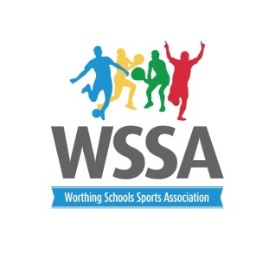 Thomas A Becket Junior School Glebeside Ave Worthing BN14 7PR Thursday 27th February 2020   Orchards ChesswoodTAB – BElm Grove TAB - AVale Rules Teams must consist of 6 players and a squad size of up to 10. Matches will be 8 min ONE way  Matches will be centrally timed Unless otherwise informed schools will need to provide a refereeMatches will be played on grass. Boots, shin pads and football socks must be wornRetreat rule applies (goal kicks)  Rolling substitutions The offside rule will not apply. Points will be awarded as follows 5 win, 3 draw, 2 if you score over half, 1 loss Time Pitch 1 Pitch 2Pitch 33.40pm2v13v64v53.55pm3v46v12v54.10pm 6v42v31v54.25pm4v15v36v24.40pm5v6 1v34v2 4.55pm Presentation and results 